OBSERVAÇÃO 1: Protocolar inscrição de 16/01/2023 a 27/01/2023, conforme inciso VI do Art. 1º da Deliberação dos Comitês PCJ nº 416/22, de 04/10/2022);

OBSERVAÇÃO 2: A inscrição da Chapa deverá atender ao Artigo 19 do Edital (Anexo da Deliberação dos Comitês PCJ nº 416/22, de 04/10/2022).Inscrição de Chapa no Processo Eleitoral dos Comitês PCJ - Mandato 2023 - 2025 - Organizações CivisInscrição de Chapa no Processo Eleitoral dos Comitês PCJ - Mandato 2023 - 2025 - Organizações CivisInscrição de Chapa no Processo Eleitoral dos Comitês PCJ - Mandato 2023 - 2025 - Organizações CivisInscrição de Chapa no Processo Eleitoral dos Comitês PCJ - Mandato 2023 - 2025 - Organizações CivisInscrição de Chapa no Processo Eleitoral dos Comitês PCJ - Mandato 2023 - 2025 - Organizações CivisInscrição de Chapa no Processo Eleitoral dos Comitês PCJ - Mandato 2023 - 2025 - Organizações CivisInscrição de Chapa no Processo Eleitoral dos Comitês PCJ - Mandato 2023 - 2025 - Organizações CivisInscrição de Chapa no Processo Eleitoral dos Comitês PCJ - Mandato 2023 - 2025 - Organizações Civis
Chapa
ChapaSetor: UNIVERSIDADES, INSTITUTOS DE ENSINO SUPERIOR E ENTIDADES DE PESQUISA E DESENVOLVIMENTO TECNOLÓGICO.Setor: UNIVERSIDADES, INSTITUTOS DE ENSINO SUPERIOR E ENTIDADES DE PESQUISA E DESENVOLVIMENTO TECNOLÓGICO.Setor: UNIVERSIDADES, INSTITUTOS DE ENSINO SUPERIOR E ENTIDADES DE PESQUISA E DESENVOLVIMENTO TECNOLÓGICO.Setor: UNIVERSIDADES, INSTITUTOS DE ENSINO SUPERIOR E ENTIDADES DE PESQUISA E DESENVOLVIMENTO TECNOLÓGICO.Setor: UNIVERSIDADES, INSTITUTOS DE ENSINO SUPERIOR E ENTIDADES DE PESQUISA E DESENVOLVIMENTO TECNOLÓGICO.Setor: UNIVERSIDADES, INSTITUTOS DE ENSINO SUPERIOR E ENTIDADES DE PESQUISA E DESENVOLVIMENTO TECNOLÓGICO.Setor: UNIVERSIDADES, INSTITUTOS DE ENSINO SUPERIOR E ENTIDADES DE PESQUISA E DESENVOLVIMENTO TECNOLÓGICO.Participação nos PlenáriosParticipação nos PlenáriosVagaTitularTitularSuplenteSuplenteUFCBH-PCJPCJ FEDERAL1EntidadeEntidadeSPXX1SPXX1Assinatura do Representante Legal ou Representante no Processo EleitoralAssinatura do Representante Legal ou Representante no Processo EleitoralAssinatura do Representante Legal ou Representante no Processo EleitoralAssinatura do Representante Legal ou Representante no Processo EleitoralSPXX1SPXX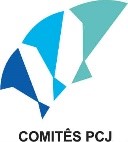 